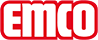 emco Bauemco MARSCHALL Premium Con inserto Care 522 TLS PS Caretipo522 TLS PS Caretrafficomolto frequenteprofilo portanteRealizzato in alluminio rigido con isolante acustico. Nell'area del sistema di guida tattile, i profili vengono posti alternativamente in due altezze.altezza appr. (mm)22Superficie di calpestiostrisce di feltro di agugliato incassate, robuste e resistenti alle intemperie (fibre di marca) per rimuovere ancora più efficacemente lo sporco.distanza profili standard ca. (mm)3, distanziatore di gommacolori47.01 antracite47.02 grigio47.03 marrone47.04 beigecollegamentoCon barra filettatagaranziaMucchio di materiale100% PA 6 (poliammide)Solidità del colore alla luce artificiale ISO 105-B02buono 5-6Solidità del colore allo sfregamento ISO 105 X12buono 4-5Solidità del colore all'acqua ISO 105 E01buono 4-5DimensioniLarghezza del tappeto:.........................mm (lunghezza asta)Profondità del tappeto:.........................mm (direzione di marcia)contattoFabrizio Sollima Country Manager Tel. 0039-3358304784 f.sollima@emco-italia.com www.emco-bau.com